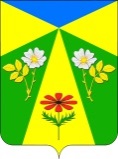 АДМИНИСТРАЦИЯ МАЯКСКОГО СЕЛЬСКОГОПОСЕЛЕНИЯ ОТРАДНЕНСКОГО РАЙОНАПОСТАНОВЛЕНИЕот 11.02.2021 года		 					           № 16п.МаякО порядке создания координационных или совещательных органов в области развития малого и среднего предпринимательства на территории Маякского сельского поселения Отрадненского районаВ соответствии с Федеральным законом от 24 июля 2007 года N 209-ФЗ "О развитии малого и среднего предпринимательства в Российской Федерации", в целях обеспечения согласованных действий по созданию условий для развития малого и среднего предпринимательства на территории Маякского сельского поселения Отрадненского района, руководствуясь Уставом, Администрация Маякского сельского поселения Отрадненского района постановляю:
          1. Утвердить Порядок создания координационных или совещательных органов в области развития малого и среднего предпринимательства на территории Маякского сельского поселения Отрадненского района (Приложение).
         2. Исполняющему обязанности начальника общего отдела администрации Маякского сельского поселения Отрадненского района опубликовать настоящее постановление и разместить на официальном сайте администрации Маякского сельского поселения Отрадненского района в информационно-телекоммуникационной сети Интернет.
          3. Контроль за выполнением настоящего постановления оставляю за собой.	4. Постановление вступает в силу со дня его официального опубликования (обнародования).Глава Маякского сельского поселения Отрадненского района 				                  А.М.БардаковПроект подготовлен и внесен:Исполняющий обязанности начальника общего отдела				                                 Л.И.Енина                                                                             ПРИЛОЖЕНИЕ							к постановлению администрации							Маякского сельского поселения							 Отрадненского района							от _______________ № ______Порядок создания координационных или совещательных органов в области развития малого и среднего предпринимательства на территории Маякского сельского поселения отрадненского района1. Общие положения
          Настоящий нормативный акт определяет порядок создания и деятельности координационных или совещательных органов в области развития малого и среднего предпринимательства на территории Маякского сельского поселения Отрадненского района.
          Координационные или совещательные органы в области развития малого и среднего предпринимательства создаются в целях обеспечения согласованных действий по созданию условий для развития малого и среднего предпринимательства на территории Маякского сельского поселения Отрадненского района. Координационные или совещательные органы могут быть созданы по инициативе органов местного самоуправления Маякского сельского поселения Отрадненского района или некоммерческих организаций, выражающих интересы субъектов малого и среднего предпринимательства. Координационные или совещательные органы именуются советами и образуются для предварительного рассмотрения вопросов и подготовки по ним предложений, носящих рекомендательный характер.
          Создаваемый совет может одновременно являться и координационным, и совещательным органом.
          В случае обращения некоммерческих организаций, выражающих интересы субъектов малого и среднего предпринимательства, с предложением о создании координационного или совещательного органа в области развития малого и среднего предпринимательства, администрация Маякского сельского поселения Отрадненского района обязана рассмотреть вопрос о создании таких координационных или совещательных органов. О принятом решении по указанному вопросу администрация Маякского сельского поселения Отрадненского района в течение месяца в письменной форме уведомляет такие некоммерческие организации.

         Предложение должно содержать обоснование необходимости создания координационного или совещательного органа и список кандидатур, предлагаемых к включению в его состав.
        Положение о координационном или совещательном органе, состав и организация его деятельности утверждаются постановлением администрации Маякского сельского поселения Отрадненского района.
         Постановление о создании координационных или совещательных органов подлежит официальному опубликованию в средствах массовой информации, а также размещению на официальном сайте администрации Маякского сельского поселения Отрадненского района в сети Интернет.
        В своей деятельности координационные или совещательные органы руководствуются Конституцией Российской Федерации, федеральными законами, указами и распоряжениями Президента Российской Федерации, постановлениями и распоряжениями Правительства Российской Федерации, законами Пензенской области, муниципальными правовыми актами, а также настоящим Порядком.
2. Основные цели координационных или совещательных органов
Координационные или совещательные органы создаются в целях:
- привлечения субъектов малого и среднего предпринимательства к выработке и реализации муниципальной политики в области развития малого и среднего предпринимательства;
- выдвижения и поддержки инициатив, направленных на реализацию муниципальной политики в области развития малого и среднего предпринимательства;
- проведения общественной экспертизы проектов нормативных правовых актов органов местного самоуправления Маякского сельского поселения Отрадненского района, регулирующих развитие малого и среднего предпринимательства;
- выработки рекомендаций органам местного самоуправления Маякского сельского поселения Отрадненского района при определении приоритетов в области развития малого и среднего предпринимательства;
- привлечения граждан, общественных объединений и представителей средств массовой информации к обсуждению вопросов, касающихся реализации права граждан на предпринимательскую деятельность, и выработки по данным вопросам рекомендаций.
3. Состав координационных или совещательных органовВ состав координационных или совещательных органов могут входить представители различных общественных объединений, союзов и ассоциаций малого и среднего бизнеса, структур поддержки предпринимательства, представители малого и среднего бизнеса, представители некоммерческих организаций, выражающих интересы субъектов малого и среднего предпринимательства, представители законодательной (представительной) и исполнительной власти, органов местного самоуправления.
        Число представителей некоммерческих организаций, выражающих интересы субъектов малого и среднего предпринимательства, субъектов малого и среднего предпринимательства в составе координационного или совещательного органа должно составлять не менее двух третей от общего числа его членов.
4. Обеспечение деятельности координационных и совещательных органов       Работой координационного или совещательного органа руководит председатель, в случае отсутствия председателя, его обязанности исполняет заместитель председателя.
        Председатель координационного или совещательного органа:
- осуществляет руководство работой координационного или совещательного органа;
- ведет заседания координационного или совещательного органа;
- вносит предложения по формированию повестки заседания координационного или совещательного органа;
- участвует в мероприятиях, проводимых координационным или совещательным органом;
- обеспечивает и контролирует выполнение решений координационного или совещательного органа.
     Заместитель председателя координационного или совещательного органа:
- осуществляет руководство работой координационного или совещательного органа на период отсутствия председателя;
- готовит повестку заседания координационного или совещательногооргана;- ведет заседания координационного или совещательного органа в период отсутствия председателя;
- вносит предложения по формированию повестки заседания координационного или совещательного органа;
- участвует в мероприятиях, проводимых координационным или совещательным органом;
- оказывает содействие председателю и ответственному секретарю в обеспечении деятельности координационного или совещательного органа.
       Ответственный секретарь координационного или совещательного органа:
- осуществляет организационное обеспечение деятельности координационного или совещательного органа;
- контролирует документооборот;
- вносит предложения по формированию повестки заседания координационного или совещательного органа;
- принимает участие в заседаниях координационного или совещательного органа;
- участвует в мероприятиях, проводимых координационным или совещательным органом;
- осуществляет иные действия, необходимые для обеспечения деятельности координационного или совещательного органа.
         Члены координационного или совещательного органа:
- вносят предложения по формированию повестки заседания координационного или совещательного органа;
- принимают участие в заседаниях координационного или совещательного органа;
- участвуют в мероприятиях, проводимых координационным или совещательным органом;
- оказывают содействие председателю и ответственному секретарю в обеспечении деятельности координационного или совещательного органа.
        На заседание координационного или совещательного органа могут приглашаться представители органов государственной власти, органов местного самоуправления, общественных объединений, средств массовой информации, не входящие в состав координационного или совещательного органа.
         Заседание координационного или совещательного органа считается правомочным, если на его заседании присутствует более 50% его членов.Решение по рассматриваемому вопросу принимается простым большинством голосов присутствующих на заседании членов координационного или совещательного органа.
         При равенстве голосов решающим является голос председательствующего на Заседании.
        Заседания координационного или совещательного органа и принятые на них решения оформляются протоколом, который подписывается председателем и ответственным секретарем координационного или совещательного органа.
        Рекомендации координационного или совещательного органа направляются в соответствующие исполнительные органы государственной власти, органы местного самоуправления, осуществляющие полномочия в области развития малого и среднего предпринимательства.
        Координационный или совещательный орган имеет право запрашивать в установленном порядке материалы по вопросам, относящимся к сфере его деятельности.
        Организационно-техническое обеспечение деятельности координационного или совещательного органа осуществляется администрацией Маякского сельского поселения Отрадненского района.Исполняющий обязанности начальника общего отдела					                       Л.И.Енина